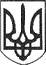 РЕШЕТИЛІВСЬКА МІСЬКА РАДАПОЛТАВСЬКОЇ ОБЛАСТІ(сорок третя позачергова сесія восьмого скликання)РІШЕННЯ09 лютого 2024 року	м. Решетилівка	№ 1779-43-VIIІПро затвердження ТОВ „АГРОТЕХСЕРВІС” технічної документації із землеустрою щодо встановлення (відновлення) меж земельної ділянки в натурі (на місцевості) невитребуваної земельної частки (паю) та передачу її в орендуКеруючись Конституцією України, Земельним кодексом України, законами України ,,Про місцеве самоврядування в Україні”, „Про землеустрій”, ,,Про державний земельний кадастр”, „Про оренду землі”, „Про порядок виділення в натурі (на місцевості) земельних ділянок власникам земельних часток (паїв)”, „Про державну реєстрацію речових прав на нерухоме майно та їх обтяжень”, постановою Кабінету Міністрів України від 03.03.2004 №220 „Про затвердження Типового договору оренди землі”, розглянувши клопотання ТОВ „АГРОТЕХСЕРВІС”, враховуючи висновки спільних постійних комісій міської ради, Решетилівська міська радаВИРІШИЛА:1. Затвердити ТОВ „АГРОТЕХСЕРВІС” технічну документацію із землеустрою щодо встановлення (відновлення) меж земельної ділянки в натурі (на місцевості) з кадастровим номером 5324282200:00:012:0088 для ведення товарного сільськогосподарського виробництва за рахунок невитребуваної земельної частки (паю), загальною площею 2,7698 га, яка розташована на території Решетилівської міської територіальної громади Полтавського району Полтавської області, розробленої на підставі рішення Решетилівської міської ради Полтавської області восьмого скликання від 25 серпня 2023 року
№ 1525-36-VIII та від 22 грудня 2023 року № 1727-42-VIII з метою передачі у користування на умовах оренди.1) Передати ТОВ „АГРОТЕХСЕРВІС” в тимчасове користування (оренду), для використання за цільовим призначенням на строк, до дня державної реєстрації права власності на таку земельну ділянку, але не більше чим на 10 (десять) років, земельну ділянку з кадастровим номером 5324282200:00:012:0088, загальною площею 2,7698 га, яка розташована на території Решетилівської міської територіальної громади Полтавського району Полтавської області для ведення товарного сільськогосподарського виробництва.2) Встановити орендну плату за користування земельною ділянкою у розмірі 12% (дванадцять відсотків) від нормативної грошової оцінки земельної ділянки.2. Уповноважити міського голову Оксану ДЯДЮНОВУ підписати договір оренди землі із ТОВ „АГРОТЕХСЕРВІС”.3. Контроль за виконання цього рішення покласти на постійну комісію з питань земельних відносин, екології, житлово-комунального господарства, архітектури, інфраструктури, комунальної власності та приватизації (Захарченко Віталій).Міський голова	Оксана ДЯДЮНОВА